Рисунок2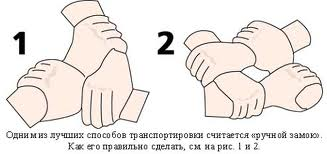 